Address of the SenderEmail Address of the SenderDateName of ReceiverAddress of the ReceiverSubject: Thank You for the ReferralDear ______ (Name of the Recipient)With this letter, I want to thank you for referring _____ (Write the name of the candidate) for the post of Key Account Manager for our new segment. I am extremely thankful to you for providing me with such a good reference.Employee referrals always seem to be a great source for hiring. As per our policy if your referred candidate gets hired, we will offer you a reward of ______ (Write the Reward Value). We are hoping to select _____ but the last decision rests with _____ so I am waiting for a response from them. I will keep you updated about the job status of the candidate referred by you.Once again, thank you for your referring ______ for the post.  Sincerely,(Signature)Sender’s Full Name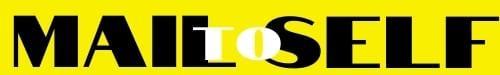 